Publicado en España el 07/11/2022 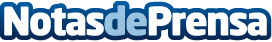 Nuevo libro de urgencias canino y felino de Javier Mouly'El paciente en urgencias canino y felino' se concibió como una fuente de datos concisos y certeros para el clínico veterinario de pequeños animales, ya que ello puede ser la diferencia entre la vida y la muerte del pacienteDatos de contacto:MultimédicaEdiciones Veterinarias+34 936 746 108Nota de prensa publicada en: https://www.notasdeprensa.es/nuevo-libro-de-urgencias-canino-y-felino-de Categorias: Nacional Literatura Sociedad Veterinaria http://www.notasdeprensa.es